东胜区培正中学荣获2016年东胜区教育系统中小学合唱比赛一等奖2016年6月6日下午，在东胜区教育系统主题为“童心向党”中小学合唱比赛中，我校女声合唱团演唱的《四季的问候》《太阳出来了》荣获中学组第一名。　　此次合唱比赛，共有11所中学合唱团参加，比赛现场气氛热烈，掌声此起彼伏。我校合唱团第七个出场，在比赛过程中稳定的发挥了自己的歌唱水平，表现出了自己独特的风格，并与指挥、伴奏配合默契，以动听的歌声、精湛的表演和准确的情感表达获得评委及观众的一致好评。由于我校学生较少，为了保证合唱团的质量，我校从三个年级都挑选了合唱队员，初二、初三年级的同学在比赛的排练过程中，克服了种种困难，得到校领导和全体老师的大力支持。通过参加本届合唱比赛不仅仅展示了我校音乐教育方面的专业技能，更是给学生提供了一个展示才艺的舞台，极大的提高了学生的自信心。今后，我校合唱团一定在选歌上大下功夫，将会更加努力，以更饱满的热情迎接下一次挑战，力争把优异的成绩保持下去！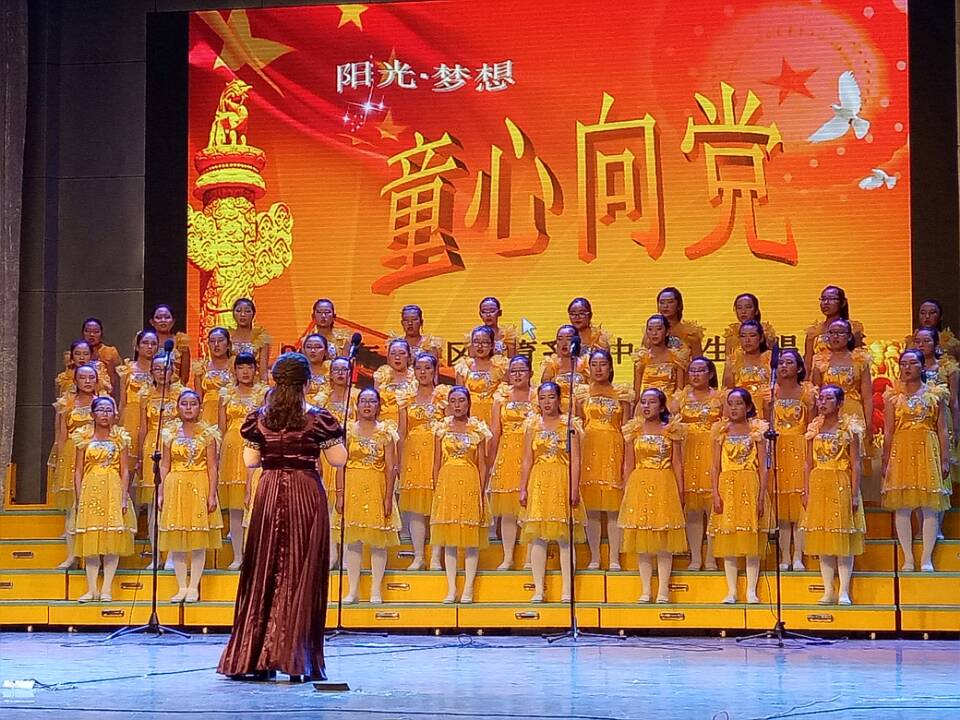 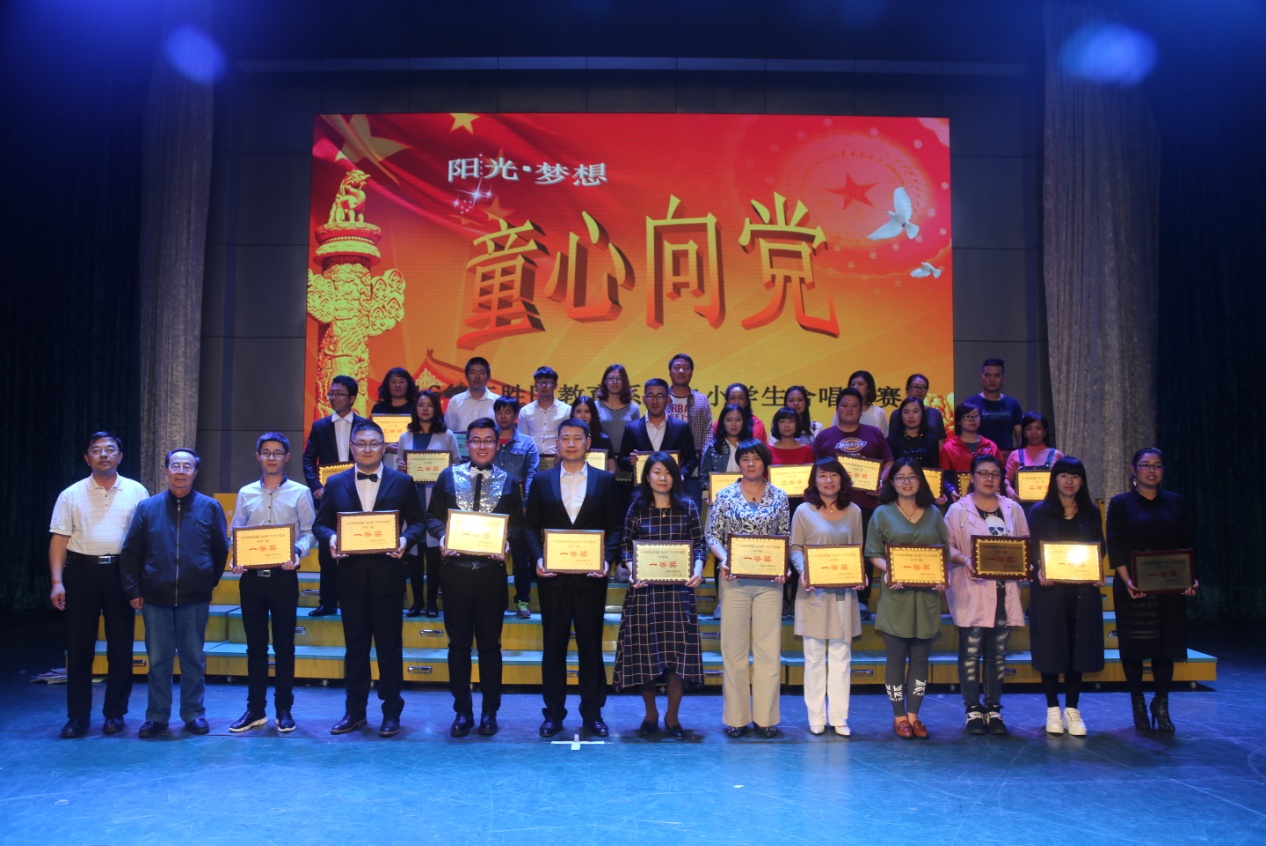 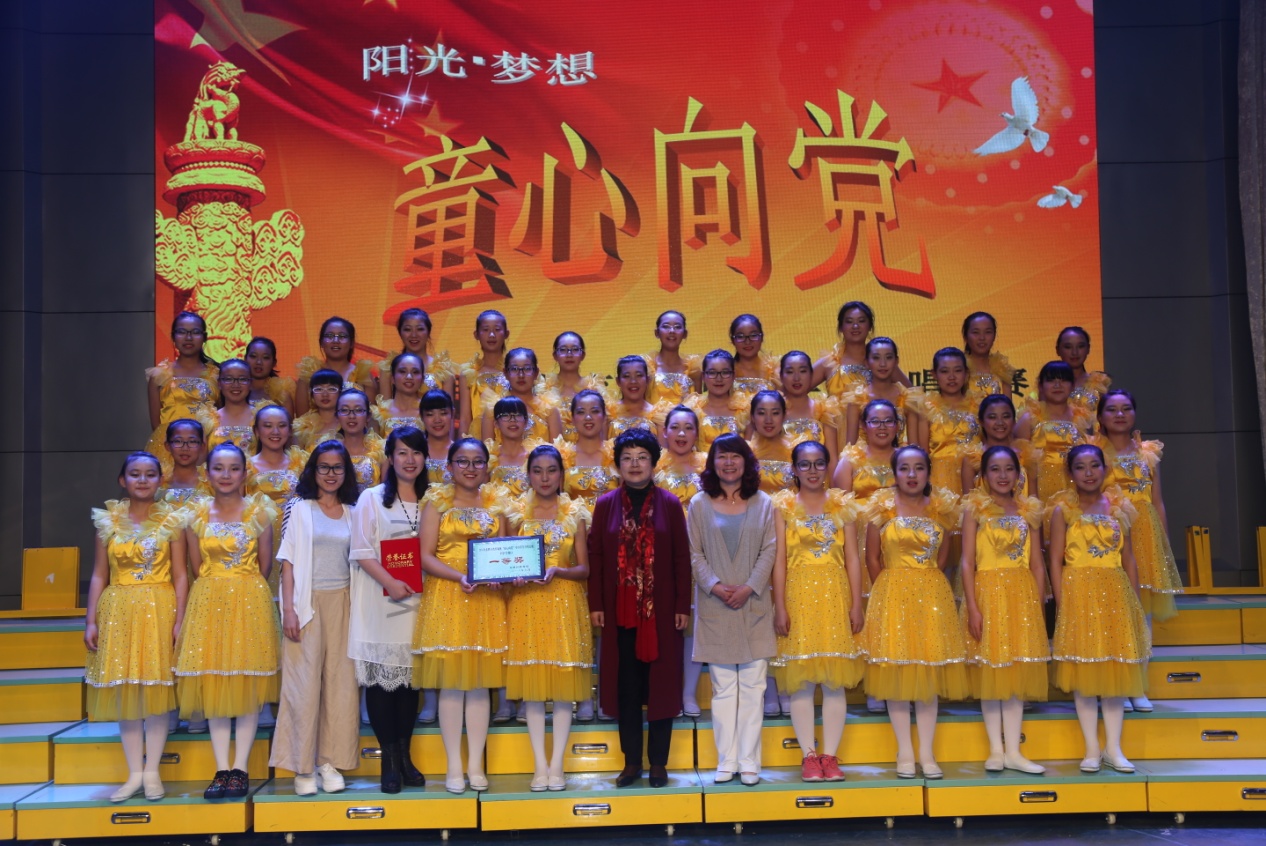 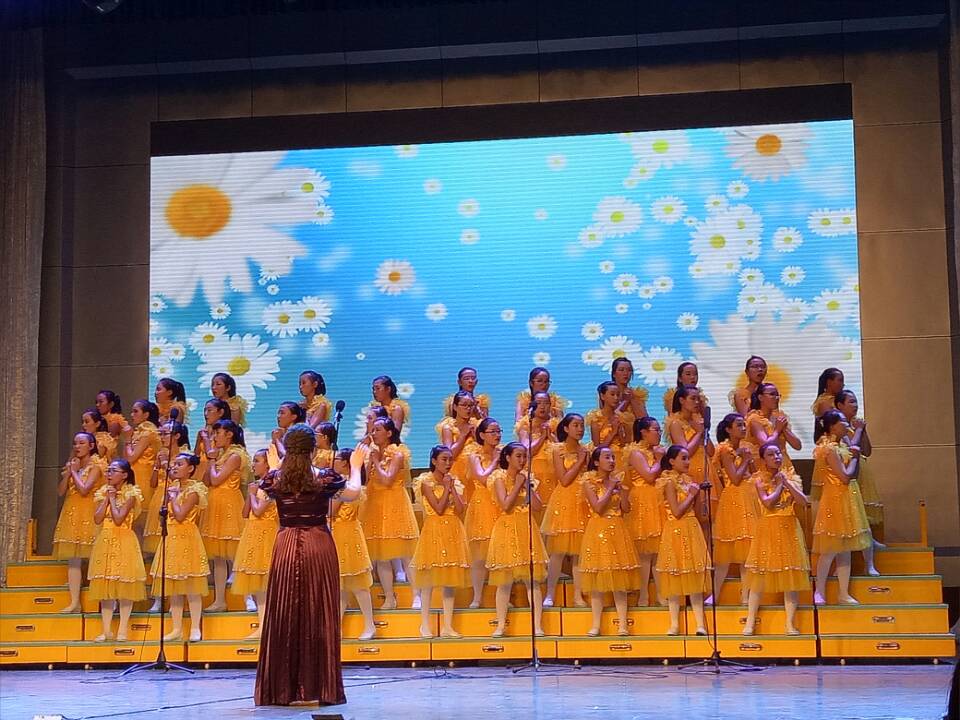 